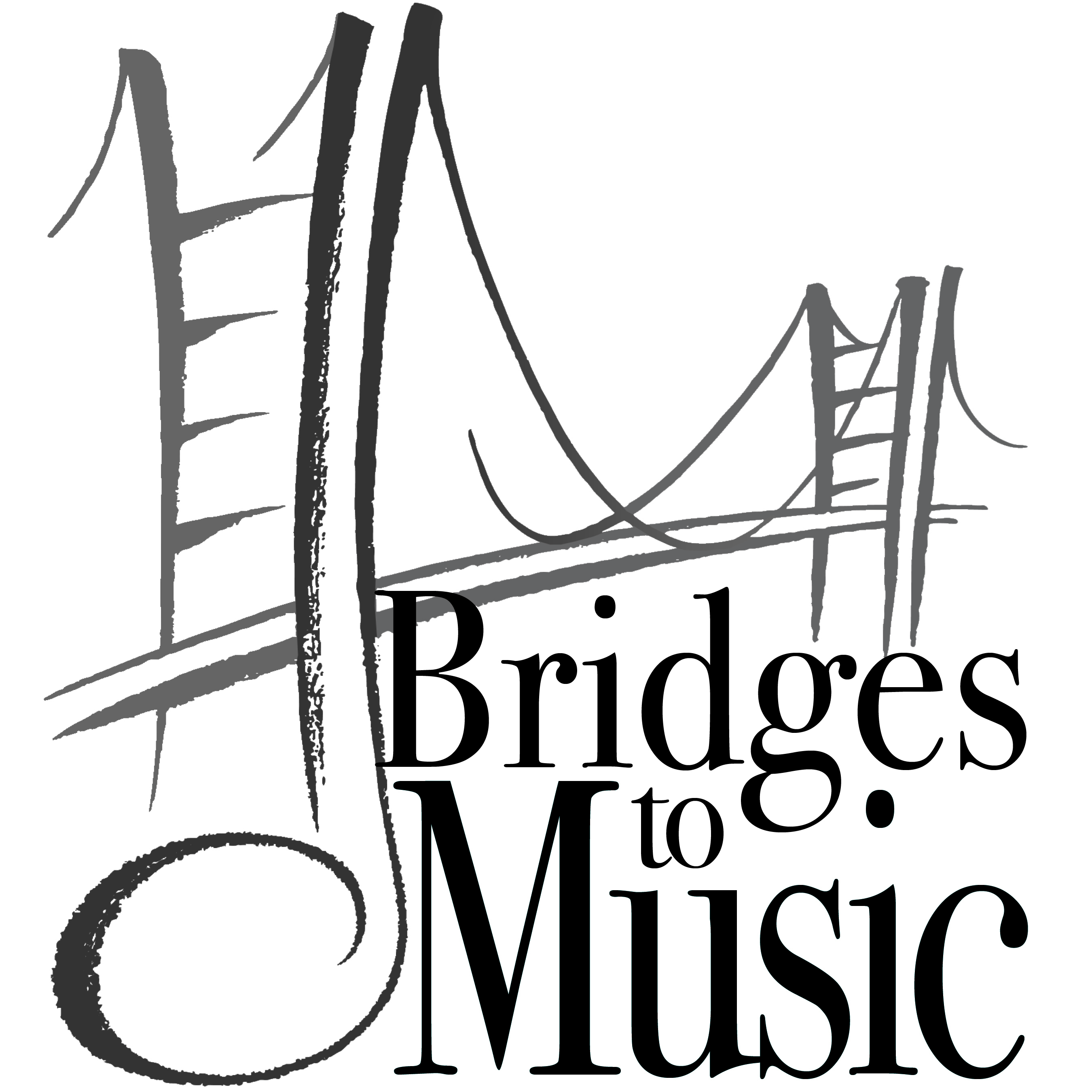 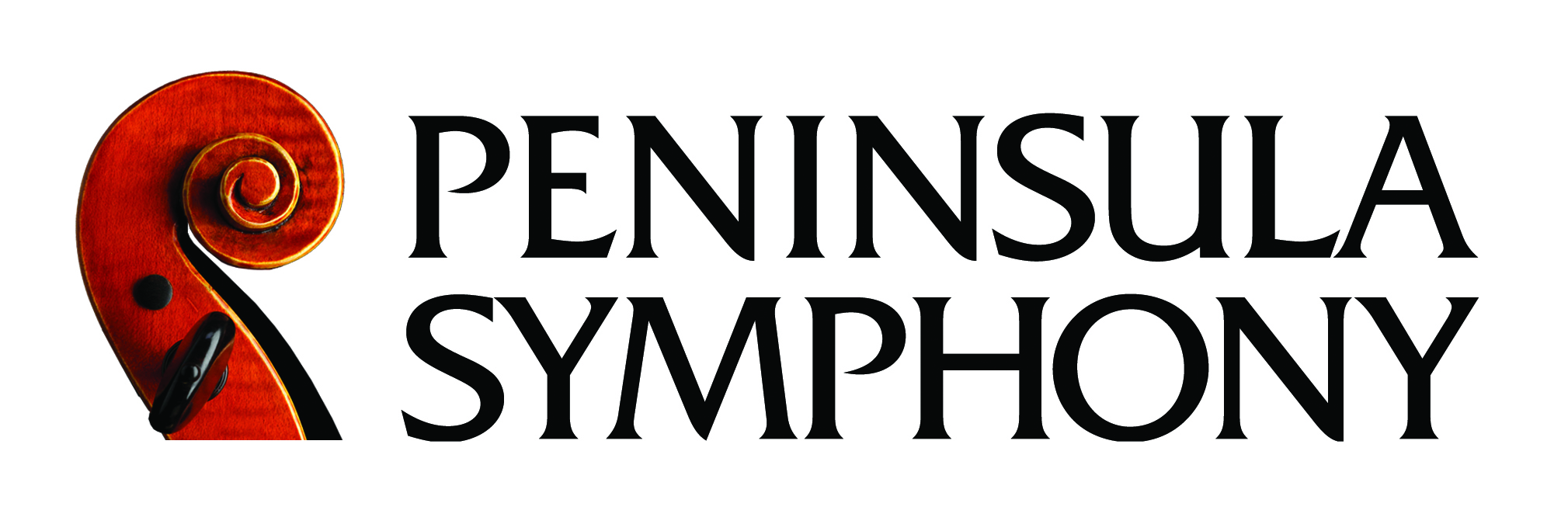 YOUNG MUSICIANS’ COMPETITIONWHO CAN PARTICIPATE?Student applicants must be participants in their school music program.Applicants must be high school sophomores, juniors, or seniors in San Francisco, San Mateo or Santa Clara County schools.All orchestral instruments accepted.HOW DO I AUDITION?Applications must be received by mail or fax by Wednesday, March 20, 2019.Auditions are in the afternoon of Saturday, March 30, 2019 at College of San Mateo.A non-refundable $40 application fee (check payable to the Peninsula Symphony) is due with the application.Total audition time is 10 minutes per applicant.  Cuts are suggested to conform to the time limit.WHAT SHOULD I PLAY?One solo unaccompanied work (Bach unaccompanied, major étude, etc…)One movement of a concerto or major work that can be performed with a symphony orchestra.  Concertos must be approved by PSO Music Director.Both works together must conform to the time limit of 10 minutes.IMPORTANT: Participants must provide their own accompanist and three (3) copies of their music for the judges.If you need an accompanist, we recommend Dmitriy Cogan who is available. Contact him directly at dmitriycogan@gmail.com or (650) 504-1619 to coordinate arrangements ($50 for competition, $60 per hour of rehearsal).WHAT CAN I WIN?FIRST PRIZE - $500.00, and a solo appearance with the Peninsula Symphony on Saturday, June 22, 2019 at 6:00pm at Hillview Park in Los Altos.SECOND PRIZE - $200.00THIRD PRIZE - $100.00Peninsula Symphony, 146 Main Street, Suite 102, Los Altos, CA 94022Phone: (650) 941-5291  Fax: (650) 941-5292www.peninsulasymphony.orgYoung Musicians’ Competition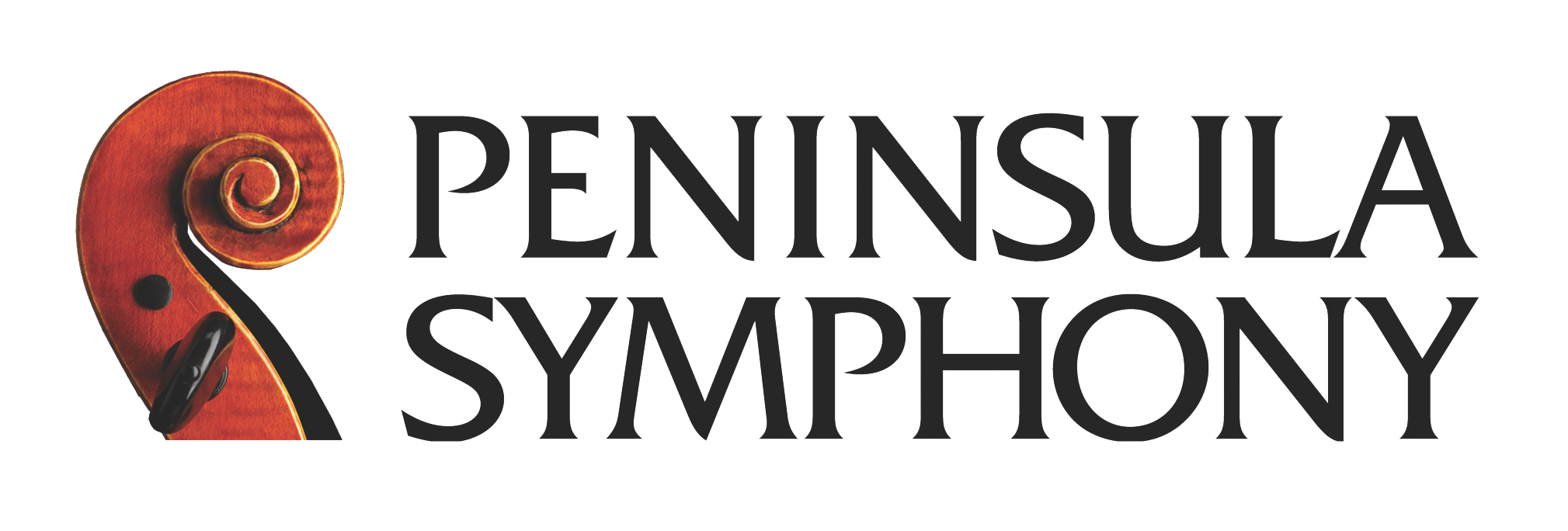 AUDITION APPLICATIONMail to Peninsula Symphony, 146 Main Street, Suite 102, Los Altos, CA 94022or email to info@peninsulasymphony.org by Wednesday March 20, 2019 with a $40 application fee.PLEASE PRINT CLEARLY.NAME _____________________________________________________________________________GRADE _________ HOME PHONE (_______) ___________________ EMAIL __________________________________________________GUARDIAN NAME & EMAIL ________________________________________________________________________
ADDRESS _________________________________________________________________________________________ CITY __________________________________________________________________ ZIP ________________________INSTRUMENT _______________YEARS PLAYED ______ SCHOOL ________________________________________PRIVATE TEACHER’S NAME ___________________________________________ YEARS STUDIED ____________Required information:SCHOOL MUSIC DIRECTOR __________________________ SIGNATURE ___________________________________LIST REPERTOIRE TO BE PLAYED AT THE AUDITION:(1)  SOLO UNACCOMPANIED WORK: ______________________________________ COMPOSER: ______________(2)  ONE MOVEMENT OF A CONCERTO OR MAJOR WORK THAT CAN BE PERFORMED WITH ORCHESTRA: SELECTION: ____________________________________________ COMPOSER: _______________________________AUDITION ACCOMPANIST NAME: ___________________________________________________________________REMINDERS:Auditions will be held in the afternoon of Saturday March 30, 2019 at College of San Mateo. Audition times will be sent to each participant.  A non-refundable application fee of $40 (check payable to the Peninsula Symphony) must accompany this application.  If there is a condition of financial difficulty, please contact the competition office at 650-941-5291.Audition time is limited to 10 minutes.  Applicants should make cuts to conform to time requirement. IMPORTANT: Participants must provide their own accompanist and three (3) copies of their music for the judges.Applicants must be available to perform on the Peninsula Symphony Summer Concert on June 22nd, 2019 (4:30pm sound check, 6:00pm concert) in Los Altos (rehearsal on June 18th at 7:30pm in Hillsborough).1st Prize: $500.00 and a solo performance with the Peninsula Symphony June 22nd, 2019.
   2nd Prize: $200.00   3rd Prize: $100.00